Wyoming Family Medicine ResidencyUWY Family Practice Residency 820 East 17th StreetCheyenne, WY 82001Contact:Site Director: Doug Parks, MD dparks@uwyo.edu phone 307-777-7911 ext 110Clerkship Coordinator: Pamela MacMillan pmac@uwyo.edu phone 307-777-7911 ext 104DetailsStudents will see patients in the Out-Patient Clinic at the University of Wyoming Family Medicine Residency Program at Cheyenne.  This will be four to five weeks of the six-week rotation.  Two days a week of the outpatient experience will be one on one with the same Family Medicine Faculty member for the whole rotation. This will provide for some continuity and this is the same faculty member who will provide orientation, do midterm evaluations and the final evaluation.  The other three days a week of your outpatient experience will be done a half day at a time with a different faculty or resident.  Students will round daily at Cheyenne Regional Medical Center with the Family Medicine Residency faculty and the Family Medicine residents assigned to in-patient/OB services, one to two weeks of the rotation completing patient tasks.  There are no scheduled weekend duties or night call. Students will also spend 2-3 half-days during the rotation doing procedures in the clinic including endoscopy and colonoscopyStudents can attend noon lectures coordinated by the residency program (including journal club) and hospital grand rounds. Scheduled evaluations will be provided for students both written and verbally.  Written evaluations will be provided at midterm and at the end of the rotation by the faculty preceptor with whom they have spent the majority of the rotation.CommunityCheyenne is located in the southeast corner of Wyoming, approximately fifty miles from the main campus of the University of Wyoming.  Cheyenne prides itself on community, and offers local theater, rodeo (Cheyenne Frontier Days, the oldest and longest running outdoor volunteer rodeo), and a nationally recognized symphony.  There is also a Greenway that encompasses the city, for walking, jogging/running and bicycling.  Cheyenne is also close to several national parks including Medicine Bow National Forest and Snowy Range Mountains. Recreational activities include hiking, camping, mountain biking, horseback riding, hunting, and skiing (downhill and cross country).DutiesDuring the in-patient week, students will accompany the on-call Family Medicine resident when called to the Emergency Department.  ER experience will involve only patients that are registered with the Family Medicine Residency Program or those admitted as unassigned patients. Students will be involved in admissions of patients to the hospital as well as rounding on patients on the in-patient service.  Hours are 6 AM to 6 PM.PatientsPatients run the gamut from newborns to geriatrics.  A wide variety of diagnosis are seen, and all payor classes are seen.  Please ask your site coordinator for more information.HousingA one-bedroom apartment will be provided. There is internet access at the apartment.  Please ask your site coordinator for more information about accommodating families. A car is required, as there is very little public transportationOtherSome facts about the weather in CheyenneOn average, the warmest month is July.The highest recorded temperature was 100°F in 1939.The lowest recorded temperature was -38°F in 1875.The maximum average precipitation occurs in May.Features: Residency Site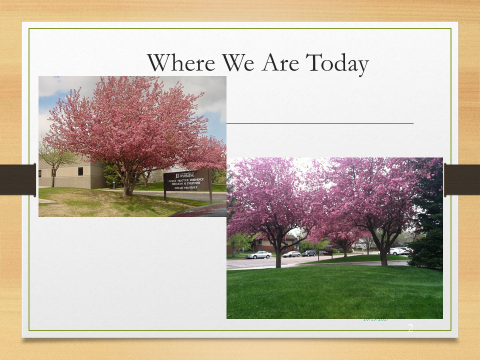 